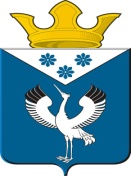 Российская ФедерацияСвердловская областьГлава муниципального образованияБаженовское сельское поселениеРАСПОРЯЖЕНИЕот  08.07.2019 г.				№ 79с. БаженовскоеОб утверждении плана мероприятий по оздоровлению  муниципальных финансов МО Баженовское сельское поселение на 2019-2021 годыВ соответствии с распоряжением Правительства Свердловской области от 24.06.2019 № 297-РП «Об утверждении плана мероприятий по оздоровлению государственных финансов Свердловской области на 2019-2021 годы», в целях обеспечения сбалансированности местных бюджетов:Утвердить план мероприятий  по оздоровлению муниципальных финансов  МО Баженовское сельское поселение  на 2019-2021 годы (далее – план мероприятий).Администрации МО Баженовское сельское поселение обеспечить:реализацию плана мероприятий в установленные сроки;представление ежегодно, до 10 февраля года, следующего за отчетным,   в Финансовое управление Администрации МО Байкаловский муниципальный район информации о выполнении плана мероприятий.3. Контроль за исполнением настоящего распоряжения оставляю за собой.И.о. Главы администрации муниципального образованияБаженовское сельское поселение __________________/С.М.СпиринУТВЕРЖДЕНраспоряжением  ГлавыМО Баженовское сельское поселение от 08.07.2019 № 79«Об утверждении плана мероприятий по оздоровлению муниципальныхфинансов МО Баженовское сельское                        поселение на 2019 – 2021годы»ПЛАН МЕРОПРИЯТИЙпо оздоровлению муниципальных финансов МО Баженовское сельское поселение на 2019 – 2021годыНомерстрокиНаименование мероприятияСрокисполненияОтветственныйисполнительНаименованиецелевого показателя(бюджетный эффект)Значение целевого показателя (сумма бюджетного эффекта)Значение целевого показателя (сумма бюджетного эффекта)Значение целевого показателя (сумма бюджетного эффекта)НомерстрокиНаименование мероприятияСрокисполненияОтветственныйисполнительНаименованиецелевого показателя(бюджетный эффект)2019 год2020 год2021 год12345678Раздел 1. Мероприятия, направленные на рост доходов бюджета МО Баженовское сельское поселениеРаздел 1. Мероприятия, направленные на рост доходов бюджета МО Баженовское сельское поселениеРаздел 1. Мероприятия, направленные на рост доходов бюджета МО Баженовское сельское поселениеРаздел 1. Мероприятия, направленные на рост доходов бюджета МО Баженовское сельское поселениеРаздел 1. Мероприятия, направленные на рост доходов бюджета МО Баженовское сельское поселениеРаздел 1. Мероприятия, направленные на рост доходов бюджета МО Баженовское сельское поселениеРаздел 1. Мероприятия, направленные на рост доходов бюджета МО Баженовское сельское поселениеРазработка предложений по совершенствованию нормативных правовых актов по местным налогам МО Баженовское сельское поселениеежегодноСуслова В.В. - ведущий специалист администрации (по муниципальному имуществу и жилищным вопросам)темпы роста объема налоговых и неналоговых доходов бюджета МО Баженовское сельское поселение=> 2%=> 2%=> 2%Проведение анализа использования и эффективности применения налоговых преференций, предоставленных, правовыми актами Думы муниципального образования, подготовка предложений по их оптимизации на очередной финансовый год и плановый периодЕжегодно III –IV кварталыИгнатенко А.В. - ведущий специалист администрации (по экономическим вопросам), Финансовое управление Администрации МО Байкаловский муниципальный районудельный вес недополученных доходов по местным налогам, в результате действия налоговых льгот, установленных правовыми Думы муниципального образования, в общем объеме налоговых доходов бюджета МО Баженовское сельское поселение< = 1%< = 1%< = 1%Увеличение объема (доли) поступлений неналоговых доходов местного бюджетаежеквартальноГлава МОдоля неналоговых доходов в общем объеме собственных доходов бюджета МО Баженовское сельское поселение=>3%=>3%=>3%Дополнительная мобилизация имущественных налогов за счет проведения мероприятий по вовлечению в налогооблагаемый (хозяйственный) оборот объектов недвижимого имуществаежеквартальноСуслова В.В. - ведущий специалист администрации (по муниципальному имуществу и жилищным вопросам)прирост поступлений имущественных налогов=>10,0 тыс.рублей=>10,0 тыс.рублей=>10,0 тыс.рублейРазработка, утверждение и опубликование не позднее 01.12.2019 МО Баженовское сельское поселение, нормативного правового акта по налогу на имущество физических лиц, исчисленному исходя из кадастровой стоимости объектов налогообложения, с учетом обеспечения сбалансированности местного бюджета и социально приемлемого уровня налоговой нагрузки на гражданIV квартал 2019 годаГлава МО, Финансовое управление Администрации МО Байкаловский муниципальный районналичие нормативного правового акта по налогу на имущество физических лиц, исчисленному исходя из кадастровой стоимости объектов налогообложениядададаПроведение инвентаризации имущества, находящегося в муниципальной собственности МО Баженовское сельское поселение, в том числе в целях выявления полностью или частично неиспользуемых объектов недвижимости и принятия по ним решений о сдаче в аренду либо продаже ежегодноБарина И.И.- главный специалист (главный бухгалтер);Суслова В.В. - ведущий специалист администрации (по муниципальному имуществу и жилищным вопросам)прирост поступлений по доходам от использования муниципального имущества и продажи=>5,0 тыс.рублей=>5,0 тыс.рублей=>5,0 тыс.рублейФормирование реалистичного прогноза по доходам местного бюджета от продажи (приватизации) имущества, находящегося в собственности МО Баженовское сельское поселение, на очередной финансовый год и плановый периодежегодноСуслова В.В. - ведущий специалист администрации (по муниципальному имуществу и жилищным вопросам)исполнениеутвержденного годового прогноза по доходам местного бюджета от продажи (приватизации) имущества, находящегося в муниципальной собственности МО Баженовское сельское поселение, в размере не менее 95 и не более 105%от 95% до 105%от 95% до 105%от 95% до 105%Осуществление контроля за соблюдением положений нормативных правовых актов МО Баженовское сельское поселение в части установления ставок арендной платы за пользование муниципальным имуществом МО Баженовское сельское поселениеежегодноСуслова В.В. - ведущий специалист администрации (по муниципальному имуществу и жилищным вопросам)соответствие ставок арендной платы по действующим договорам аренды муниципального имущества Баженовское сельское поселение и земельных участков, находящихся в муниципальной собственности МО Баженовское сельское поселение, требованиям нормативных правовых актов МО Баженовское сельское поселение100%100%100%Раздел 2. Программа оптимизации расходов бюджета МО Баженовское сельское поселениеРаздел 2. Программа оптимизации расходов бюджета МО Баженовское сельское поселениеРаздел 2. Программа оптимизации расходов бюджета МО Баженовское сельское поселениеРаздел 2. Программа оптимизации расходов бюджета МО Баженовское сельское поселениеРаздел 2. Программа оптимизации расходов бюджета МО Баженовское сельское поселениеРаздел 2. Программа оптимизации расходов бюджета МО Баженовское сельское поселениеРаздел 2. Программа оптимизации расходов бюджета МО Баженовское сельское поселениеПланирование расходов местного бюджета преимущественно в программной структуреежегодноФинансовое управление Администрации МО Байкаловский муниципальный районДоля расходов местного бюджета, формируемых в рамках программ, в общем объеме расходов=> 95%=> 95%=> 95%Проведение оценки эффективности реализации муниципальных программ МО Баженовское сельское поселениеежегодно до 1 апреляКузеванова Н.А. -  специалист 1 кат.администрации (по бюджету);Глухих Л.Г. – глава муниципального образованияРазмещение информации о  реализации и оценке эффективности муниципальных программ на официальном сайте Администрации МО Баженовское сельское поселение в сети ИнтернетдададаОсуществление внутреннего муниципального финансового контроляежегодноГлавный специалистФинансового управления Администрации МО Байкаловский муниципальный районСоотношение суммы выявленных органом внутреннего муниципального финансового контроля нарушений к общему объему проверенных средств по проведенным контрольным мероприятиям=>3%=>3%=>3%Обеспечение частичного или полного возврата субсидий, предоставленных муниципальным бюджетным и автономным учреждениям Баженовского сельского поселения, при фактическом исполнении муниципального задания в меньшем объеме, чем это предусмотрено, или с качеством, не соответствующим требованиям к оказанию муниципальных услуг, определенным в муниципальном заданииежегодноГлава МОДоля субсидии на финансовое обеспечение выполнения муниципального задания, возвращенной в установленный нормативно-правовыми актами МО Баженовское сельское поселение срок, в общем объеме субсидии на финансовое обеспечение выполнения муниципального задания, подлежащий возврату в установленных нормативно правовыми актами МО Баженовское сельское поселение в случаях100%100%100%Проведение оценки  потребности в муниципальных учреждениях Баженовского сельского поселения с учетом необходимого (желаемого) уровня обеспеченности муниципальными услугами (работами)ежегодноЗаместитель Главы администрации (по социальным вопросам)Доля муниципальных учреждений Баженовского сельского поселения, в отношении которых проведена оценка потребности в муниципальных учреждениях Баженовского сельского поселения с учетом необходимого (желаемого) уровня обеспеченности муниципальными  услугами (работами)100%100%100%Установление (соблюдение) предельной доли оплаты труда работников административно-управленческого и вспомогательного персонала в фонде оплаты труда муниципальных учреждений МО Баженовское сельское поселениеежегодноЗаместитель Главы администрации (по социальным вопросам)Предельная доля оплаты труда работников административно-управленческого и вспомогательного персонала в фонде оплаты труда подведомственных муниципальных учреждений Баженовского сельского поселения<= 40%<= 40%<= 40%Обеспечение сохранения достигнутого уровня целевых показателей, установленных указами Президента Российской Федерации по повышению оплаты труда отдельных категорий работников бюджетной сферы, в муниципальных учреждениях МО Баженовское сельское поселениеЕжегодно до 1 маяЗаместитель Главы администрации (по социальным вопросам)Соблюдение соотношения значений средней заработной платы отдельных категорий работников бюджетной сферы, установленных указами Президента Российской Федерации по повышению оплаты труда отдельных категорий работников бюджетной сферы, и среднемесячного дохода от трудовой деятельности по Свердловской областидададаСовершенствование порядка предоставления субсидий юридическим лицам, в том числе некоммерческим организациям (за исключением субсидий муниципальным учреждениям), с установлением в качестве обязательного условия для получения субсидии отсутствия задолженности по налогам, сборам, страховым взносам, пеням, штрафам, процентам, подлежащим уплате в соответствии с законодательством Российской Федерации о налогах и сборах в бюджеты всех уровней (при отсутствии такого условия)ежегодноСабурова С.И. – ведущий специалист администрации (по юридическим вопросам)Наличие принятого нормативного правового акта, утверждающего порядок предоставления субсидий юридическим лицам (за исключением субсидий муниципальным учреждениям) с установлением в качестве обязательного условия для получения субсидии отсутствия задолженности по налогам в бюджеты всех уровнейдададаПроведение оценки эффективности предоставления субсидий юридическим лицам (за исключением субсидий муниципальным учреждениям), индивидуальным предпринимателям, физическим лицам - производителям товаров, работ, услуг.Принятиесоответствующихмер по результатам ее проведенияЕжегодно до 1 апреляИгнатенко А.В. - ведущий специалист администрации (по экономическим вопросам)Доля субсидий, возвращенных в местный бюджет из-за нарушения порядка их использования (неиспользования) в отчетном году на установленные цели, в общем объеме субсидий, предоставленных юридическим лицам (за исключением субсидий муниципальным учреждениям), индивидуальным предпринимателям, физическим лицам - производителям товаров, работ и услуг, по результатам оценки эффективности их предоставления, признанных подлежащими возврату в местный бюджет100%100%100%Мониторинг просроченной дебиторской задолженности.  Анализ причин возникновения и принятие мер по ее сокращениюежеквартальноБарина И.И.- главный специалист (главный бухгалтер);Снижение просроченной дебиторской задолженностиДа/нетДа/нетДа/нетМониторинг просроченной кредиторской задолженности МО Баженовского сельского поселения и муниципальных учреждений Баженовского сельского поселения.  Анализ причин возникновения и принятие мер по ее сокращению.ежемесячноБарина И.И.- главный специалист (главный бухгалтер);Отношение объема просроченной кредиторской задолженности Баженовского сельского поселения и муниципальных учреждений Баженовского сельского поселения к расходам местного бюджета<= 1,5%<= 1,5%<= 1,5%Осуществление контроля за заключением муниципальными казенными учреждениями муниципальных  контрактов, иных договоров, подлежащих исполнению за счет средств местного бюджета, в пределах доведенных муниципальным  казенным учреждениям лимитов бюджетных обязательств и с учетом принятых и неисполненных обязательствежегодноБарина И.И.- главный специалист (главный бухгалтер);доля государственных контрактов и иных договоров, заключенных муниципальными казенными учреждениями и подлежащих исполнению за счет средств  местного бюджета, соответствующих лимитам бюджетных обязательств, доведенным муниципальным казенным учреждениям, от общего числа таких муниципальных контрактов и иных договоров100%100%100%Раздел 3. Мероприятия, направленные на сокращение муниципального долга МО Баженовское сельское поселениеРаздел 3. Мероприятия, направленные на сокращение муниципального долга МО Баженовское сельское поселениеРаздел 3. Мероприятия, направленные на сокращение муниципального долга МО Баженовское сельское поселениеРаздел 3. Мероприятия, направленные на сокращение муниципального долга МО Баженовское сельское поселениеРаздел 3. Мероприятия, направленные на сокращение муниципального долга МО Баженовское сельское поселениеРаздел 3. Мероприятия, направленные на сокращение муниципального долга МО Баженовское сельское поселениеРаздел 3. Мероприятия, направленные на сокращение муниципального долга МО Баженовское сельское поселениеНаправление на погашение долговых обязательств и обслуживание муниципального  долга не более 10 процентов годового объёма налоговых, неналоговых доходов местного бюджета  ежегодноБарина И.И.- главный специалист (главный бухгалтер);Отношение объёма средств, направленных в отчётном финансовом году на погашение долговых обязательств и обслуживание муниципального долга к годовому объёму налоговых, неналоговых доходов местного бюджета ≤ 10≤ 10≤ 10